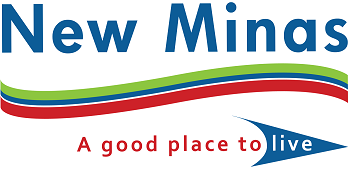 Village of New MinasNew Minas Water Commission MeetingWednesday October 23, 2019 @ 7:00 PMCommission Room, Louis Millett Community ComplexNew Minas, Nova ScotiaCommissioners Present:   	James Redmond, ChairDave Chaulk, Vice ChairMary Munroe, CommissionerBruce MacArthur, Citizen Member Scott Crowell, Citizen Member Staff Present:                       	Greg Messom, Public Works Department                                  	                                       	 Ian Morrison, Clerk TreasurerSteve Vernie, Public Works DepartmentOthers Present:      Perry Wallace             	Call to Order: Chair James Redmond called the meeting to order at 7:00 pm, welcoming those in attendance. Approval of the Agenda:THAT the Agenda for the October 23, 2019 regular Water Commission meeting be approved as presented. M/Dave ChaulkS/Mary MunroeCARRIEDApproval of the Minutes from Prior Meeting:THAT the Minutes for the July 24, 2019 regular Water Commission meeting be approved as presented.  M/Dave ChaulkS/Bruce MacArthurCARRIED Business Arising from Minutes: N/APresentations:Canaan Heights Generator InformationThe Clerk Treasurer was directed to read the report prepared by Gerard Hamilton that outlines the placement of a mobile generator at the Canaan Heights water booster station on a rotational basis, during power outages.  The purchase and installation of this generator was budgeted and planned for.The Commission engaged in a discussion about the plan for the mobile generator.  During a power outage, the mobile generator would be needed to maintain three sewer lift stations (Bonavista Avenue, Prospect Road, and Moore’s Landing) for a period of four hours per day.  The remainder of the time, the unit could be allocated to the Canaan Heights water booster station to provide water service for the 38 housing units in that area.The Public Works department committed to ensuring the new unit was ready prior to the winter season.  During a power outage, a reasonable method of notifying the residents about the availability of water would be necessary.  The plan for a mobile generator was viewed as a reasonable measure. The size, power requirements, and cost of placement of a permanent generator will be researched by the Public Works Department.Committee Reports: THAT the Water Department Report be accepted as presented.M/Dave ChaulkS/ Scott CrowellCARRIEDNew Business:N/ACorrespondence: The Clerk Treasurer presented three letters from residents of Canaan Heights Subdivision.  Letters have been received from Corey MacGregor, Perry Wallace, and Peter Bezanson.  The letters outlined concern about a loss of water service for the residents of the subdivision during the event of a power outage and a request for placement of a generator.  Mr. Wallace asked to address the Commission about the matter.The Commission engaged in a discussion about the content of the letters which were submitted.  Mr. Wallace advised the Commission that the periodic placement of a mobile generator at the Canaan Heights water booster station was a satisfactory solution. The fire hydrant in the subdivision is present only for the purposes of flushing and not for fire protection.  Fire protection in this area is provided by a tanker vehicle, as opposed to a hydrant.  It was opined that residents may not be aware of this. The residents of the subdivision do not pay a tax to the Village for water; rather residents pay a minimum basic service charge to avail hookup to the water source and a charge for residential consumption of water.  It was also opined that residents may not be aware of this.The Clerk Treasurer was directed to follow-up, on behalf of the Commission, with a letter to residents of the subdivision advising of the Commission’s response to the concerns that were raised. THAT the Clerk Treasurer prepare a letter regarding the plan for the mobile generator, the purpose of the hydrants in Canaan Heights Subdivision, and an explanation of the consumption charge on water.M/Dave ChaulkS/ Mary MunroeCARRIEDPublic Discussion Period: N/AAdjournment: M/CTHAT the meeting be adjourned at 7:24 pm                                            